Programacion por LotesRealizamos un bloc de notas colocamos este codigo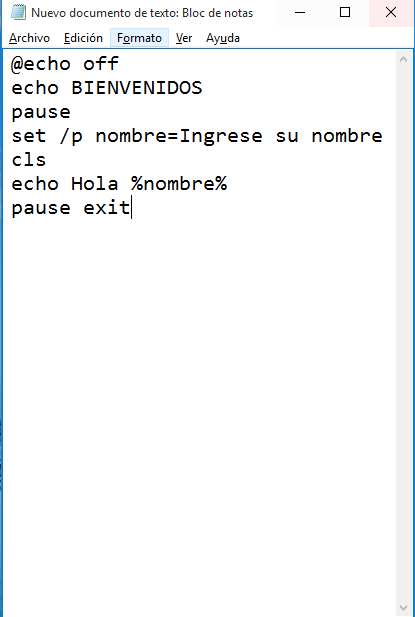 Lo guardamos con la siguiente extensión 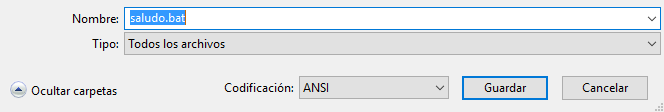 Se creara un archivo similar a este: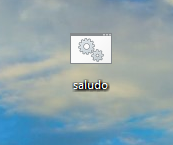 